Arburg Exhibit at NPE 2024Allrounder 720 A: Efficient injection compression moulding of IML thin-walled cupsPowerful: Electric Allrounder "Ultimate"Energy-efficient: Injection compression moulding as an alternative to thermoforming Comprehensive: Arburg presents a great many sustainable, digital and automated solutionsLoßburg, 08/04/2024An electric Allrounder 720 A in the "Ultimate" performance variant demonstrates at NPE 2024 that high-quality injection moulding technology can be an alternative to thermoforming. The exhibit uses injection compression moulding to produce thin-walled IML cups that can be easily recycled after use.The directly driven high-performance machine with a clamping force of 2,900 kN is equipped with a size 1300 injection unit that is specifically optimised for high performance. Thanks to high-precision servo motors from Arburg's sister company AMKmotion, very high injection volume flows and injection speeds of up to 400 millimetres per second can be achieved.IML cups only 0.37 millimetres thickThe exhibit uses a 4-cavity mould from Brink to produce thin-walled IML round cups from polypropylene (PP) using compression moulding at an injection pressure of just 23,000 psi (1,600 bar). For process monitoring, the mould is equipped with six high-resolution inductive position measuring and embossing sensors. Four moulded parts, each weighing 10.4 grams and with a wall thickness of only 0.37 millimetres, are produced in a cycle time of 3.95 seconds. The plastic has a biomass footprint and ISCC-certified. Also integrated into the production cell is a side-entry robot from Brink that inserts the labels, removes the finished cups and stacks them on a conveyor belt.Resource-saving and recyclableIn this particularly resource-saving application for the packaging industry, special emphasis was placed on energy efficiency and on a part design that saves materials. Thanks to the all-electric packaging machine in combination with injection compression moulding, the energy footprint is improved by 20 per cent with a significant reduction in part weight from 13 to 10.4 grams. Meanwhile, the flowpath/wall thickness ratio is 380:1. Normally, this would require a very high level of injection pressure – at the expense of energy requirements and mould wear. This is why injection compression moulding is used for this application. Compared to classic injection moulding, this process requires significantly less injection pressure and it is possible to work with mould temperatures of 20 instead of 12 degrees Celsius. The special "Next Cycle IML" label can be completely separated from the PP of the cup during recycling, so that the product can be recycled by type after use. In contrast to thermoforming, no pre-produced foils are used and no stamping waste is produced.(Youtube-Video: https://youtu.be/GzD9VTv-9fM?si=qFaKLrjc_YhohJa-)Photos720A_IML-cups_196678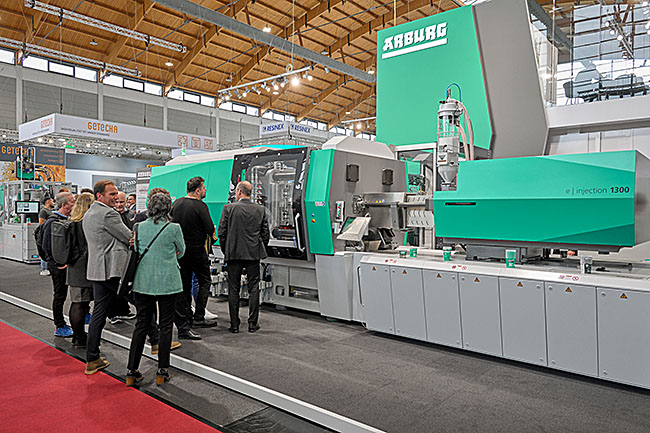 Energy- and resource-saving alternative to thermoforming: An electric Allrounder 720 A "Ultimate" produces thin-walled IML cups at NPE 2024 using the injection compression moulding process.720A_cups_196311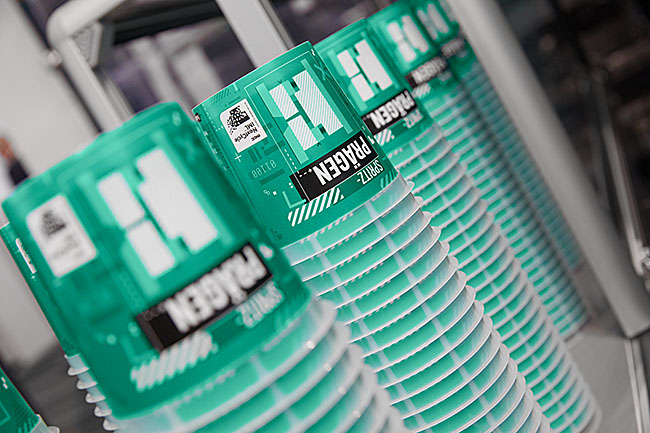 The recyclable IML round cups made of PP monomer material have a wall thickness of only 0.37 millimetres.Photos: ARBURGPhoto download:https://media.arburg.com/web/b85fdbce19c0fe8e/allrounder-720a-npe-2024/Press release File: ARBURG press release Allrounder 720 A NPE 2024_en_GB.docxCharacters: 2,439Words: 373This and other press releases are available for download from our website at www.arburg.com/de/presse/ (www.arburg.com/en/press/)ContactARBURG GmbH + Co KGPress officeSusanne PalmDr Bettina KeckPostfach 110972286 LossburgTel.: +49 (0)7446 33-3463Tel.: +49 (0)7446 33-3259presse_service@arburg.comAbout ArburgFounded in 1923, the German family-owned company is one of the world’s leading manufacturers of plastic processing machines. The ARBURG family also includes AMKmotion and ARBURGadditive, including innovatiQ.The portfolio includes injection moulding machines, 3D printers for industrial additive manufacturing, robotic systems and customer- and industry-specific turnkey solutions. It also includes digital products and services.ARBURG is a pioneer in the plastics industry when it comes to energy and production efficiency, digitalisation and sustainability. ARBURG machines are used to manufacture plastic products for industries such as mobility, packaging, electronics, medicine, construction and equipment engineering and leisure.The company headquarters are located in Lossburg, Germany. In addition, ARBURG has its own organisations at 36 locations in 26 countries and, together with trading partners, is represented in over 100 countries. Of a total of around 3,700 employees, some 3,100 work in Germany while around 600 are based in ARBURG organisations around the world.ARBURG is certified in accordance with ISO 9001 (quality), ISO 14001 (environment), ISO 27001 (information security), ISO 29993 (training) and ISO 50001 (energy).Further information: www.arburg.com, www.amk-motion.com and www.arburg.com/arburgadditive.